«Στέλνω Νότες στο Φεγγάρι» την Παρασκευή στο ΛιανοκλάδιΟ Δήμος Λαμιέων σε συνεργασία με την Περιφέρεια Στερεάς Ελλάδας, τον Πολιτιστικό Σύλλογο Λιανοκλαδίου, το Σύλλογο Γυναικών Λιανοκλαδίου, τον Αθλητικό Σύλλογο Λιανοκλαδίου και Λαμιώτες εικαστικούς  συνδιοργανώνουν εκδήλωση με θέμα «Στέλνω Νότες στο Φεγγάρι» που θα πραγματοποιηθεί την Παρασκευή 23 Αυγούστου 2019 και ώρα 21:00 στο Δημοτικό Σχολείο Λιανοκλαδίου.Την εκδήλωση θα πλαισιώσουν μουσικά σχήματα, ενώ η οργάνωση και η επιμέλεια είναι του Θανάση Ανδρούτσου και του Γιάννη Σερδάρη.Η είσοδος για το κοινό θα είναι ελεύθερη.
                                                                                     Από το Γραφείο Τύπου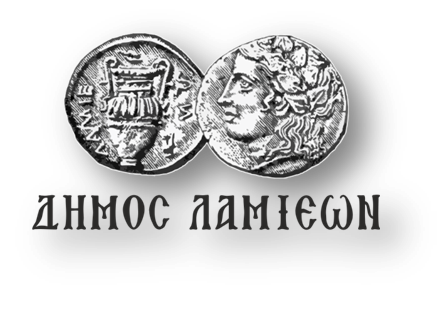              ΠΡΟΣ: ΜΜΕ                                                          ΔΗΜΟΣ ΛΑΜΙΕΩΝ                                           Γραφείο Τύπου                                                                                      & Επικοινωνίας                                                                                              Λαμία, 22/8/2019